                                                                                                                         Dott.ssa Calogera GencoAlbo on-line Prot.n. 3394 del 27/08/2014Albo on-line Prot.n. 3394 del 27/08/2014COGNOME E NOME Titolo di studioTitoli accademici , culturali e certif. Specifici     Punti 5 MAX 15Esperienza Docente in progetti PON - POR- IFTS …, Tutoraggio, Monitoraggio , GOP.     Punti 10 MAX 50Esperienza sull'utilizzo piattaforma on-line                      Punti 2 MAX 4Esperienza sull'utilizzo piattaforma on-line                      Punti 2 MAX 4TotaleBellomo BrigidaLAUREADocente di lingua ingleseZucchetto DiegoLAUREA15 50  4 469Taibi AntoninaLAUREA15 10  2 227AVVERSO LA PRESENTE GRADUATORIA E' AMMESSO RICORSO AL DIRIGENTE SCOLASTICO ENTRO L’ 01/09/2014AVVERSO LA PRESENTE GRADUATORIA E' AMMESSO RICORSO AL DIRIGENTE SCOLASTICO ENTRO L’ 01/09/2014AVVERSO LA PRESENTE GRADUATORIA E' AMMESSO RICORSO AL DIRIGENTE SCOLASTICO ENTRO L’ 01/09/2014AVVERSO LA PRESENTE GRADUATORIA E' AMMESSO RICORSO AL DIRIGENTE SCOLASTICO ENTRO L’ 01/09/2014AVVERSO LA PRESENTE GRADUATORIA E' AMMESSO RICORSO AL DIRIGENTE SCOLASTICO ENTRO L’ 01/09/2014AVVERSO LA PRESENTE GRADUATORIA E' AMMESSO RICORSO AL DIRIGENTE SCOLASTICO ENTRO L’ 01/09/2014                                                                                                                   f.to      Il Dirigente Scolastico                                                                                                                    f.to      Il Dirigente Scolastico                                                                                                                    f.to      Il Dirigente Scolastico                                                                                                                    f.to      Il Dirigente Scolastico                                                                                                                    f.to      Il Dirigente Scolastico                                                                                                                    f.to      Il Dirigente Scolastico                                                                                                                    f.to      Il Dirigente Scolastico 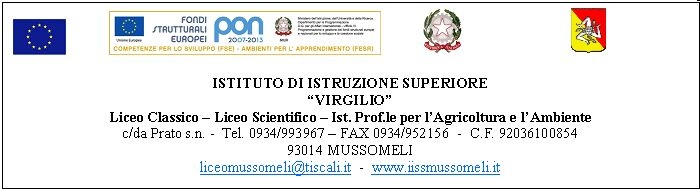 